ПРОЕКТ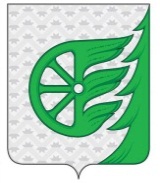 СОВЕТ ДЕПУТАТОВ ГОРОДСКОГО ОКРУГА ГОРОД ШАХУНЬЯНИЖЕГОРОДСКОЙ ОБЛАСТИР Е Ш Е Н И ЕОт ______________2022 года                                                                                            № ____О внесении изменений в решениеСовета депутатов городского округа город Шахунья Нижегородской области от 27 ноября 2015 года № 56-5«Об утверждении Положения о муниципальной службе в городском округе город Шахунья Нижегородской области»В соответствии с Федеральным законом от 2 марта 2007 года № 25-ФЗ "О муниципальной службе в Российской Федерации", Законом Нижегородской области от 3 августа 2007 года № 99-З "О муниципальной службе в Нижегородской области", Уставом городского округа город Шахунья Нижегородской области, в целях приведения в соответствие с действующим законодательством Совет депутатов решил:1. Внести изменения в решение Совета депутатов городского округа город Шахунья Нижегородской области от 27 ноября 2015 года № 56-5 «Об утверждении Положения о муниципальной службе в городском округе город Шахунья Нижегородской области» согласно приложению к настоящему решению.2. Настоящее решение вступает в силу со дня его принятия.Глава местного самоуправления городского округа город Шахунья Нижегородской области                                                                                           Р.В. КошелевПредседатель Совета депутатов городского округа город Шахунья	                                                                             О.А. ДахноПриложение к решениюСовета депутатов городского округагород Шахунья«О внесении изменений в решениеСовета депутатов городского округа город Шахунья Нижегородской области от 27 ноября 2015 года № 56-5«Об утверждении Положения о муниципальной службе в городском округе город Шахунья Нижегородской области»от ___________2022 года  № ____Изложить п.9 ч.1 ст.10 Положения о муниципальной службе в городском округе город Шахунья Нижегородской области (далее – Положение) в новой редакции:«9) сообщать в письменной форме представителю нанимателя (работодателю) о прекращении гражданства Российской Федерации либо гражданства (подданства) иностранного государства - участника международного договора Российской Федерации, в соответствии с которым иностранный гражданин имеет право находиться на муниципальной службе, в день, когда муниципальному служащему стало известно об этом, но не позднее пяти рабочих дней со дня прекращения гражданства Российской Федерации либо гражданства (подданства) иностранного государства - участника международного договора Российской Федерации, в соответствии с которым иностранный гражданин имеет право находиться на муниципальной службе;».Дополнить ч.1 ст.10 Положения пунктом 9.1 следующего содержания:«9.1) сообщать в письменной форме представителю нанимателя (работодателю) о приобретении гражданства (подданства) иностранного государства либо получении вида на жительство или иного документа, подтверждающего право на постоянное проживание гражданина на территории иностранного государства, в день, когда муниципальному служащему стало известно об этом, но не позднее пяти рабочих дней со дня приобретения гражданства (подданства) иностранного государства либо получения вида на жительство или иного документа, подтверждающего право на постоянное проживание гражданина на территории иностранного государства;».Изложить пункты 6 и 7 ч.1 ст.12 Положения в новой редакции:«6) прекращения гражданства Российской Федерации либо гражданства (подданства) иностранного государства - участника международного договора Российской Федерации, в соответствии с которым иностранный гражданин имеет право находиться на муниципальной службе;7) наличия гражданства (подданства) иностранного государства либо вида на жительство или иного документа, подтверждающего право на постоянное проживание гражданина на территории иностранного государства, если иное не предусмотрено международным договором Российской Федерации;».Исключить п.2 ч.1 ст.21 Положения.